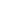 PLANO DE TRABALHOLei Orçamentária Anual – Exercício xxx  Ação Orçamentária Programa ou Projeto da UFCAVigênciaInício: xx/xx/202xFim: xx/xx/202xJustificativaAplicação dos Recursos Orçamentários AssinaturaJuazeiro do Norte, xx de xxx de 202xAção OrçamentáriaNatureza (GND)ValorProdutoDescriçãoQuantidadeTítuloPúblico-alvoObjetivo Estratégico do PDIID PlanejamentoDespesas PrevistasQnt.GNDValor Unit.Valor TotalGESTOR RESPONSÁVEL